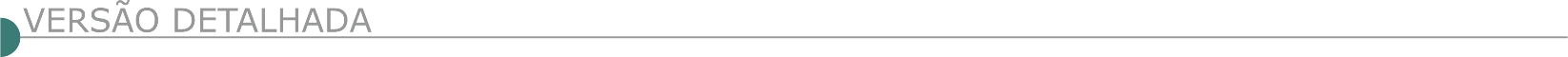 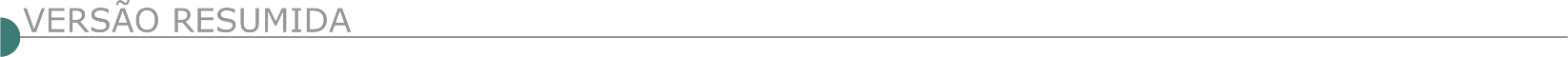   CÂMARA MUNICIPAL DE CARVALHÓPOLIS/MG. AVISO DE LICITAÇÃO. PROCESSO LICITATÓRIO Nº 013/2020, MODALIDADE TOMADA DE PREÇOS Nº 001/2020Do tipo Menor Preço por Empreitada Global, para contratação de empresa para execução de obra pública, incluindo material e mão de obra, para reforma da Sede da Câmara Municipal, conforme memorial descritivo, planilha orçamentária, cronograma físico financeiro, e projeto anexos. A entrega dos envelopes será no dia 23/12/20 até às 09h. O instrumento convocatório em inteiro teor estará à disposição dos interessados de 2ª a 6ª feira, das 12h às 17h, na Rua Coronel Antônio Cândido, nº 71, Carvalhópolis/MG, CEP: 37.760-000 e poderá ser obtido pelo endereço eletrônico: https:// www.camaracarvalhopolis.mg.gov.br/ ou ainda através do e-mail: cmc@camaracarvalhopolis.mg.gov.br dúvidas tel.: (35) 3282-1400.   PREFEITURA MUNICIPAL DE BURITIS - MG - AVISO DE TOMADA DE PREÇOS Nº 026/2020. O Município de Buritis - MG, através da CPL, sediada à Av. Bandeirantes, nº 723, Centro em Buritis - MG, torna público para conhecimento dos interessados, que fará realizar às 9h, do dia 22 de dezembro de 2020, em sua sede, licitação na modalidade Tomada de Preços, do tipo menor preço global, a fim de Contratar Empresa Especializada em Pavimentação Asfáltica em TST para execução de obra no município de Buritis.  PREFEITURA MUNICIPAL DE CAETANÓPOLIS PROCESSO LICITATÓRIO Nº 035/2020, TOMADA DE PREÇOS Nº 003/2020. Objeto: Contratação de empresa especializada para construção de cobertura metálica e reforma da quadra da Escola Municipal Prof.ª Célia Maria Barbosa, localizada na Rua José Luís Franco, nº 130, bairro Nossa Senhora das Graças, Caetanópolis/ MG, com fornecimento de materiais, conforme planilha orçamentária, projeto básico, cronograma físico-financeiro e memorial descritivo. Visita técnica até dia 21/12/2020 às 12h. Cadastro até 17/12/2020, de 7h às 12h. Data recebimento e abertura de envelopes: 22/12/2020 às 08:00h, na Sala de Licitações, situada na Av. Francisco Mascarenhas Ferreira, 159, Centro. Informações: tel. (31)3714-7399, e-mail: licitacoes@caetanopolis.mg.gov.br - Edital disponível: www.caetanopolis.mg.gov.br.   PREFEITURA MUNICIPAL DE JAPARAIBA/MG – AVISO DE LICITAÇÃO - PROCESSO LICITATÓRIO Nº 317/2020 – TOMADA DE PREÇO Nº 021/2020 Torna público para o conhecimento dos interessados, fará a licitação na modalidade TOMADA DE PREÇO Nº 021/2020, do tipo EMPREITADA POR MENOR PREÇO GLOBAL, no dia 21 de dezembro de 2020 às 09:00 horas na sede da Prefeitura situada à Rua Nossa Senhora do Rosário, nº 29, Centro, em Japaraíba/MG, cujo objeto é a Contratação de empresa especializada em engenharia para a execução da revitalização, construção e adequação da Praça do Bairro São José, objeto do Contrato de Repasse nº 885137-2019, junto ao Ministério do Desenvolvimento Regional, conforme Projetos e Planilhas anexos ao Edital”. Os interessados poderão adquirir o edital completo no endereço acima citado ou obter informações no horário de 12:00 às 17:00 horas, de segunda a sexta feira, pelo telefone (37) 3354-1112, ramal 219 ou e-mail: licitacao@japaraiba.mg.gov.br ou pelo site: www.japaraiba.mg.gov.br.   PREFEITURA MUNICIPAL DE JUATUBA, RETIFICADO -TOMADA DE PREÇOS Nº 012/2020 - PA 300/2020 Reforma do “Casarão” onde funcionará a sede da Secretaria Municipal de Educação no município de Juatuba/MG, do tipo menor preço global. Abertura dos envelopes dia 05/01/2021 às 09:00 horas. O edital RETIFICADO encontra-se disponível no site www.juatuba.mg.gov.br. Maiores informações (31) 3535-8200/ licitacao@juatuba.mg.gov.br.   PREFEITURA MUNICIPAL DE MIRAÍ TOMADA DE PREÇO Nº 006/2020 – PROCESSO Nº 174/2020 REQUISITANTE: SMO Objeto: contratação de empresa especializada para fornecimento de materiais e mão de obra para construção de mirante no Município –Contrato de Repasse OGU nº 873069/2018. Recurso: Convênio. Abertura da sessão de licitação dia 21/12/2020 às 09:00 horas, na Praça Raul Soares nº 126 – Bairro Centro Mirai/MG - Edital poderá ser obtido junto ao setor de licitação da Prefeitura de Municipal de Miraí - Maiores informações pelo telefone (32) 3426-1288.   PREFEITURA MUNICIPAL DE PATROCÍNIO SECRETARIA MUNICIPAL DE COMPRAS E LICITAÇÕES EDITAL Nº: 5/2020 PROCESSO Nº: 214/2020 MODALIDADE: TOMADA DE PREÇOS EDITAL RESUMIDO Processo nº: 214/2020 Modalidade: Tomada de preços Edital nº: 5/2020 Tipo: Menor Preço Global Objeto: CONTRATAÇÃO DE EMPRESA ESPECIALIZADA PARA CONSTRUÇÃO DE PRAÇA PÚBLICA NA RUA ROSALINA DE OLIVEIRA S/N, BAIRRO BOA ESPERANÇA, NO MUNICÍPIO DE PATROCÍNIO/MG, CONFORME CONVÊNIO Nº 1301001013/2020/SEINFRA - SECRETARIA DE ESTADO DE INFRAESTRUSTURA E MOBILIDADE. A Prefeitura Municipal de Patrocínio torna público que no dia 23 de dezembro de 2020 às 09:00 hs, no departamento de compras sito na Praça Olímpio Garcia Brandão, nº 1.452 na cidade de Patrocínio/MG, serão recebidas e abertas a documentação referente ao processo acima especificado. Cópias de Edital e informações complementares serão obtidas junto a Comissão Permanente de Licitação, no e-mail: licitacao@patrocinio.mg.gov.br e no site https://portal.patrocinio.mg.gov.br/pmp/index.php/publicacoes/licitacao-processos-licitatorios.   PREFEITURA MUNICIPAL DE VIÇOSA - AVISO DE LICITAÇÃO – EDITAL DE CONCORRÊNCIA Nº 31/2020 - PROCESSO ADMINISTRATIVO Nº 2943/20 20. O município de Viçosa torna pública a realização de licitação, na modalidade concorrência, do tipo menor preço global, destinado à contratação de empresa especializada em Engenharia ou Arquitetura para fornecer serviço de pavimentação da Rua Doutor Horta, bairro Centro, do município de Viçosa-MG, conforme solicitação da Secretaria Municipal de Obras e Serviços Urbanos da Prefeitura Municipal de Viçosa. A data e hora de entrega dos envelopes nº 01 – documentação e nº 02 – Proposta Financeira será até as 09h00min do dia 25 de janeiro de 2021, no Protocolo Geral do Centro Administrativo Prefeito Antônio Chequer, cito à Rua Gomes Barbosa, n° 803, Centro, CEP: 36.570.101, Viçosa-MG. Permite-se a apresentação de certificado de registro cadastral junto ao SICAF/ME ou CAGEF/SEPLAD-MG. O Edital pode ser retirado no Departamento de Material, Compras e Licitações, ou através do site www.vicosa.mg.gov.br.   PREFEITURA MUNICIPAL DE SANTA BÁRBARA DO MONTE VERDE/MG TOMADA DE PREÇO Nº 013/2020 PREFEITURA MUNICIPAL DE SANTA BÁRBARA DO MONTE VERDE/MG torna público que realizará licitação sob Processo nº 065/2020, Tomada de Preço nº 013/2020, tipo Menor Preço Global. Objeto: Contratação de empresa do ramo de construção civil para execução de obra de engenharia para Calçamento em Bloquetes Sextavados e Drenagem Pluvial, Rua Orlandino Brittes, Bairro São Cristóvão, Santa Bárbara do Monte Verde/MG, conforme recurso próprio. Credenciamento e abertura dia 22/12/2020, as 09h00min. O Edital completo encontra-se na Prefeitura Municipal de Santa Bárbara do Monte Verde/MG de 2ª a 6ª feira das 08h00min às 17h00min. Informações tel.: (32) 3283-8272 ou licitacao@santabarbaradomonteverde.mg.gov.br.   PREFEITURA MUNICIPAL DE TEÓFILO OTONI/MG AVISO DE LICITAÇÃO – PREGÃO ELETRÔNICO Nº 106/2020 O Município de Teófilo Otoni/MG torna pública a realização do Pregão Eletrônico nº 106/2020, no dia 18/12/2020, com recebimento das propostas até às 9h. Objeto: contratação de empresa para prestação de serviços de coleta, transporte, tratamento (incineração) e destinação final de resíduos sólidos de saúde. Íntegra do edital e demais informações atinentes ao certame encontram-se à disposição dos interessados na sala da Divisão de Licitação, situada na Av. Dr. Luiz Boali Porto Salman, nº 230, Centro, nos dias úteis, no horário de 8h às 16h, ou através dos sites: www.transparencia.teofilootoni.mg.gov.br, www.bll.org.br ou https:// bllcompras.com ou pelo e-mail: licitacao@teofilootoni.mg.gov.br.   COMPANHIA DE DESENVOLVIMENTO DOS VALES DO SÃO FRANCISCO E DO PARNAÍBA - AVISO DE LICITAÇÃO RDC ELETRÔNICO Nº 53/2020 - UASG 195006 Nº Processo: 59510001041202068. Objeto: Execução das obras de construção das pontes (A, B, C, N e R) e das galerias (E, M e O), incluindo os serviços necessários à conclusão das galerias já iniciadas (D, F, G1, G2 e H), localizadas na área de interferência direta da Barragem de Aproveitamento Múltiplo Jequitaí I, no município de Francisco Dumont, no Estado de Minas Gerais. Total de Itens Licitados: 1. Edital: 04/12/2020 das 08h00 às 12h00 e das 13h30 às 17h30. Endereço: Sgan Quadra 601 Conj I Ed. sede da Codevasf, Asa Norte - BRASÍLIA/DF ou https://www.gov.br/compras/edital/195006-99-00053-2020. Entrega das Propostas: a partir de 04/12/2020 às 08h00 no site www.comprasnet.gov.br. Abertura das Propostas: 28/12/2020 às 10h00 no site www.comprasnet.gov.br.  DNIT - DEPARTAMENTO NACIONAL DE INFRAESTRUTURA DE TRANSPORTES DIRETORIA EXECUTIVA - AVISO DE ALTERAÇÃO PREGÃO Nº 490/2020 Comunicamos que o edital da licitação supracitada, publicada no D.O.U de 26/11/2020 foi alterado. Objeto: Pregão Eletrônico - Contratação de Empresa ou Consórcio de Empresa para a Execução dos Serviços de Implantação e Manutenção de Dispositivos de Segurança e de Sinalização Rodoviária, no âmbito do Programa BR-LEGAL 2, nas Rodovias BR-307/AC, BR-317/AC e BR-364/AC, subdividido em 02 lotes, totalizando 1.177,6 km. Subdividido em 02 (dois) lotes. Total de Itens Licitados: 00002 Novo Edital: 07/12/2020 das 08h00 às 12h00 e de14h00 às 17h55. Endereço: San Q. 03 Bloco "a" - Mezanino - Cgcl Asa Norte - BRASILIA - DF. Entrega das Propostas: a partir de 07/12/2020 às 08h00 no site www.comprasnet.gov.br. Abertura das Propostas: 17/12/2020, às 15h00 no site www.comprasnet.gov.br. SUPERINTENDÊNCIA REGIONAL NO RIO DE JANEIRO – AVISO DE LICITAÇÃO PREGÃO ELETRÔNICO Nº 511/2020 - UASG 393019Objeto: Contratação de Empresa para Execução de Serviços de Recuperação de Pontos Críticos Localizados na Rodovia Federal BR - 493/RJ a cargo do Departamento Nacional de Infraestrutura de Transportes -DNIT, sob a coordenação da Superintendência Regional no Estado do Rio de Janeiro - SRERJ/DNIT, segundo as condições e especificações previstas neste Termo de Referência por meio de licitação na modalidade PREGÃO, na sua forma eletrônica, conforme Decreto n.º 10.024, de 20/09/. Total de Itens Licitados: 1. Edital: 07/12/2020 das 08h00 às 12h00 e das 13h00 às 17h00. Endereço: Rua Uruguaiana, 174, Centro - Rio de Janeiro/RJ ou https://www.gov.br/compras/edital/393019-5-00511-2020. Entrega das Propostas: a partir de 07/12/2020 às 08h00 no site www.gov.br/compras. Abertura das Propostas: 18/12/2020 às 10h00 no site www.gov.br/compras. AVISO DE LICITAÇÃO PREGÃO ELETRÔNICO Nº 512/2020 - UASG 393019 Nº PROCESSO: 50607001258202024. Objeto: Contratação de Empresa para Execução de Serviços de Recuperação de Pontos Críticos Localizados na Rodovia Federal BR - 493/RJ a cargo do Departamento Nacional de Infraestrutura de Transportes -DNIT, sob a coordenação da Superintendência Regional no Estado do Rio de Janeiro - SRERJ/DNIT, segundo as condições e especificações previstas neste Termo de Referência por meio de licitação na modalidade PREGÃO, na sua forma eletrônica, conforme Decreto n.º 10.024, de 20/09/2. Total de Itens Licitados: 1. Edital: 07/12/2020 das 08h00 às 12h00 e das 13h00 às 17h00. Endereço: Rua Uruguaiana, 174, Centro - Rio de Janeiro/RJ ou https://www.gov.br/compras/edital/393019-5-00512-2020. Entrega das Propostas: a partir de 07/12/2020 às 08h00 no site www.gov.br/compras. Abertura das Propostas: 21/12/2020 às 10h00 no site www.gov.br/compras. SUPERINTENDÊNCIA REGIONAL NO RIO DE JANEIRO AVISO DE ALTERAÇÃO PREGÃO Nº 491/2020 COMUNICAMOS QUE O EDITAL DA LICITAÇÃO SUPRACITADA, PUBLICADA NO D.O.U DE 25/11/2020 FOI ALTERADOObjeto: Pregão Eletrônico - Contratação de Empresa para Execução de Serviços de Manutenção (Conservação/Recuperação) na Rodovia: BR-101/RJ - Trecho: Div. ES/RJ - Div. RJ/SP; Subtrecho: Trevo de Acesso a Itacuruçá - Entrº Br-494(A) (Angra dos Reis), Segmento: km 416,5 ao km 481,9. Extensão: 65,4 km, SNV 101BRJ3340/101BRJ3350. Sob a coordenação da Superintendência Regional DN I T / R J, segundo as condições e especificações previstas neste Termo de Referência, por meio de licitação na modalidade pregão. Total de Itens Licitados: 00001 Novo Edital: 04/12/2020 das 08h00 às 12h00 e de13h00 às 17h00. Endereço: Rua Uruguaiana, 174 Centro - RIO DE JANEIRO - RJ. Entrega das Propostas: a partir de 04/12/2020 às 08h00 no site www.comprasnet.gov.br. Abertura das Propostas: 17/12/2020, às 10h00 no site www.comprasnet.gov.br.  ESTADO DE SP - PREFEITURA MUNICIPAL DE CAMPINAS AVISO DE LICITAÇÃO RDC Nº 13/2020-ELETRÔNICO PROCESSO ADMINISTRATIVO Nº16/10/13.883 (SEI PMC.2020.00058039-96) Interessado: Secretaria Municipal de Infraestrutura -Objeto: Execução de obras de recapeamento com fresagem e controle tecnológico na Rua Júlia Lopes de Almeida, Jardim São Marcos - Campinas/SP. -Recebimento das Propostas: das 08h do dia 05/01/21 às 09h do dia 06/01/21 -Abertura das Propostas: a partir das 09h do dia 06/01/21 -Início da Disputa de Preços: a partir das 10h do dia 06/01/21 -Disponibilidade do Edital: a partir de 04/12/20, nos portais eletrônicos www.licitacoes-e.com.br e licitacoes.campinas.sp.gov.br. Esclarecimentos adicionais pelos telefones (19) 2116-0678, 2116-8518 e 2116-8401.ÓRGÃO LICITANTE: EMPRESA BAIANA DE ÁGUAS E SANEAMENTO S.A. - EMBASA – SEC. DE INFRAEST. HÍDRICA E SANEAMENTO EDITAL: AVISO DA LICITAÇÃO Nº 168/20Endereço: 4th - Atenue, 420 - Centro Administrativo da Bahia, Salvador - BA, 41745-002Edifício Sede da EMBASA - Centro Administrativo da Bahia. Informações complementares através dos Telefones: (71) 3372-4764/4756 ou pelo e-mail: plc.esclarecimentos@embasa.ba.gov.br. Endereço: 4th - Atenue, 420 - Centro Administrativo da Bahia, Salvador - BA, 41745-002Edifício Sede da EMBASA - Centro Administrativo da Bahia. Informações complementares através dos Telefones: (71) 3372-4764/4756 ou pelo e-mail: plc.esclarecimentos@embasa.ba.gov.br. Objeto: ADEQUAÇÃO DA ESTAÇÃO DE TRATAMENTO DE ÁGUA DE MULUNGU DO MORRO CONFORME TAC/MPT. RECURSOS FINANCEIROS: PRÓPRIOS. DATAS: Entrega: 07/01/2021, até às 09:00.Abertura: 07/01/2021, às 09:00.OBSERVAÇÕES: O Edital e seus anexos encontram-se disponíveis para download no site http://www.licitacoes-e.com.br/. (Licitação BB nº: 848948). O cadastro da proposta deverá ser feito no site http://www.licitacoes-e.com.br/, antes da abertura da sessão pública. Informações através do e-mail: plc.esclarecimentos@embasa.ba.gov.br ou por telefone: (71) 3372-4756/4764. OBSERVAÇÕES: O Edital e seus anexos encontram-se disponíveis para download no site http://www.licitacoes-e.com.br/. (Licitação BB nº: 848948). O cadastro da proposta deverá ser feito no site http://www.licitacoes-e.com.br/, antes da abertura da sessão pública. Informações através do e-mail: plc.esclarecimentos@embasa.ba.gov.br ou por telefone: (71) 3372-4756/4764.  ÓRGÃO LICITANTE: EMPRESA BAIANA DE ÁGUAS E SANEAMENTO S.A. - EMBASA – SEC. DE INFRAEST. HÍDRICA E SANEAMENTO EDITAL: AVISO DA LICITAÇÃO Nº 164/20Endereço: 4th - Atenue, 420 - Centro Administrativo da Bahia, Salvador - BA, 41745-002Edifício Sede da EMBASA - Centro Administrativo da Bahia. Informações complementares através dos Telefones: (71) 3372-4764/4756 ou pelo e-mail: plc.esclarecimentos@embasa.ba.gov.br. Endereço: 4th - Atenue, 420 - Centro Administrativo da Bahia, Salvador - BA, 41745-002Edifício Sede da EMBASA - Centro Administrativo da Bahia. Informações complementares através dos Telefones: (71) 3372-4764/4756 ou pelo e-mail: plc.esclarecimentos@embasa.ba.gov.br. Objeto: SISTEMA DE ABASTECIMENTO DE ÁGUA DE RIACHO DE SANTANA. RECURSOS FINANCEIROS: PRÓPRIOS. DATAS: Entrega: 05/01/2021, até às 14:00.Abertura: 05/01/2021, às 14:00.OBSERVAÇÕES: O Edital e seus anexos encontram-se disponíveis para download no site http://www.licitacoes-e.com.br/. (Licitação BB nº: 848796). O cadastro da proposta deverá ser feito no site http://www.licitacoes-e.com.br/, antes da abertura da sessão pública. Informações através do e-mail: plc.esclarecimentos@embasa.ba.gov.br ou por telefone: (71) 3372-4756/4764. OBSERVAÇÕES: O Edital e seus anexos encontram-se disponíveis para download no site http://www.licitacoes-e.com.br/. (Licitação BB nº: 848796). O cadastro da proposta deverá ser feito no site http://www.licitacoes-e.com.br/, antes da abertura da sessão pública. Informações através do e-mail: plc.esclarecimentos@embasa.ba.gov.br ou por telefone: (71) 3372-4756/4764. 